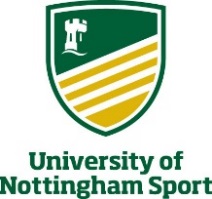 The climbing wall adheres to the British Mountaineering Council (BMC) climbing participation statement below: “The BMC recognises that climbing and mountaineering are activities with a danger of personal injury or death. Participants in these activities should be aware of and accept these risks and be responsible for their own actions and involvement.”PERSONAL DETAILS – Please complete the form in BLOCK CAPITALS. 
 First Name                                   	   Last Name                               
Student number / Staff payroll number (if applicable): Conditions of registrationIf you are under 18 years of age, please ask your parent / guardian to instead complete our Under 18 registration form 

Once you have read the conditions of use and rules of the climbing centre, you must answer the following questions by choosing “YES” or “NO” in the box provided and then sign the declaration at the bottom of the form. Only climbers who give satisfactory answers to the questions will be registered and allowed to boulder unsupervised.Declaration of fitnessI certify that to the best of my knowledge, I do not suffer from a medical condition, which might have the effect of making it more likely that I be involved in an accident resulting in injury to others or myself,
Declaration of factI also confirm that the above information is correct and if any information changes I will notify University of Nottingham Sport.Signature                                                                       Date Office use only:Sample question no:       				 Pass or fail? Registration Type: Student  Staff   Alumni    Associate   Public      Member/casual                           Staff name (print)                                               Logged Date This information will be held on an electronic database by University of Nottingham Sport and will not be passed on to any third parties.Are you over 18 years of age?Have you received, read, understood and agreed to abide by the conditions of use and rules of the wall?Do you understand that climbing holds can break and spin?Is it OK to walk or climb beneath another climber?Do you understand that the matting under the climbing wall does not guarantee your safety?Do you understand that failure to exercise due care could result in your or another’s injury or death?Do you have any questions regarding the application or the conditions of use or the rules?Do you understand that you are not allowed to use the roped climbing wall?